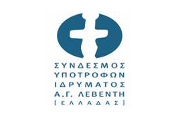 ΔΕΛΤΙΟ ΤΥΠΟΥRematerialising CultureΟ Σύνδεσμος Υποτρόφων του Ιδρύματος Α. Γ. Λεβέντη, με αφορμή τη συμπλήρωση 10 ετών λειτουργίας του, οργανώνει την πολιτιστική εκδήλωση  Rematerialising Culture την Παρασκευή 28 Νοεμβρίου 2014 στο Ίδρυμα Μιχάλης Κακογιάννης παρουσιάζοντας νέους εικαστικούς, αρχιτέκτονες και μουσικούς.Σκοπός της εκδήλωσης είναι η προβολή νέων δημιουργών, Ελλήνων και Κυπρίων, σε μια περίοδο δύσκολη και παράλληλα προκλητική για τη νέα γενιά. Στην εκδήλωση συμμετέχουν πάνω από 30 δημιουργοί με ζωγραφική, γλυπτική, performance, video art, αρχιτεκτονικές και ηχητικές εγκαταστάσεις. Συγκεκριμένα, οι συμμετέχοντες σχολιάζουν τη σύγχρονη πραγματικότητα της εποχής μας παρουσιάζοντας την δική τους απρόσμενη οπτική στη νέα διάσταση που αποκτά το ίχνος, το υπόλειμμα και η ίδια η ύλη μέσα από την επανάχρηση. Στόχος της έκθεσης είναι να αναδειχθούν έργα με γνώμονα τον επαναπροσδιορισμό του περιβάλλοντός μας και την κοινωνική υποχρέωση του ατόμου για τη δημιουργική μεταβολή του, μεταδίδοντας την πρόσθετη συμβολική σημασία της πρακτικής της ανακύκλωσης ως ένα παράδειγμα επεξεργασίας κεντρικών ιδεών και ανασυγκρότησης μιας πολυπολιτισμικής κουλτούρας. Παράλληλα, εξετάζεται διεξοδικά το ζήτημα της πολιτισμικής μνήμης και οι τρόποι με τους οποίους μεταβάλλεται και συνυπάρχει εκ νέου με το υλικό πεδίο. Αξιολογώντας τις έννοιες της  υλικότητας και της υλοποίησης ως ένα πεδίο έρευνας κρίσιμης σημασίας για μια εποχή μεγάλων μετασχηματισμών, η έκθεση προτείνει την αναζήτηση μηχανισμών μιας διευρυμένης αειφορίας με πολιτισμική σημασία. Η έκθεση πραγματοποιείται υπό την επιμέλεια της ιστορικού τέχνης Μαργαρίτας Καταγά, της αρχιτέκτονος Νόρας Όκκα και του συμβούλου πολιτισμικής διαχείρισης Γιάννη Πούλιου.Συμμετοχές εικαστικών:‘Eβελυν Αναστασίου, Eύη Δαμιανάκη, Μαρία Καλάογλου, Βαλεντίνα Κάργα, Βασίλης Κίτσος, Μάκης Κυριακόπουλος, Κυριακή Κώστα, Βασιλική Λευκαδίτη, Γιώργος Μαραζιώτης, Εdyta Mąsior, Χριστίνα  Μήτρεντσε, Λέων Μιχαήλ, Καλή Νικολού, Christina  Papas, Βασίλης Παπαγεωργίου, 'Εφη Σπύρου, Μαρία Παπαχαραλάμπους, Χριστίνα Σγουρομύτη, Αφροδίτη Ψαρρά.Συμμετοχές Αρχιτεκτόνων:AK-A: Κατερίνα Αποστόλου - Μίννα Κολάκη,  Πάνος Παρθένιος - Marcos Novak - Νικολέτα Χαντζοπούλου, AVW - architects: Κατερίνα Βασιλάκου - Αγγελική Αθανασιάδου,  Κώστας Τσιαμπάος - Μυρτώ Κιούρτη - Γιάννης Καραχάλιος,  Νόρα Όκκα,  doxiadis+ αρχιτέκτονες – αρχιτέκτονες τοπίου: Αγγελική Μαθιουδάκη - Θωμάς Δοξιάδης - Μαρίνα Αντσακλή - Δέσποινα Γκιρτή,  Πάνος Παρθένιος, Φίλιππος Φωτιάδης Συμμετοχές Μουσικών Σχημάτων:Ελένη Τσαουσάκη - Ειρήνη Βούζη (άρπα-φλάουτο), Φοίβος-Άγγελος Κόλλιας (μουσική ηχητική εγκατάσταση), Carte Postale (συγκρότημα)Διάρκεια έκθεσης: 28 έως 30 Νοεμβρίου 2014Ώρες λειτουργίας για το κοινό: 18.00-22.00  Είσοδος ΕλεύθερηΔιεύθυνση: Ίδρυμα Μιχάλης Κακογιάννης, Πειραιώς 206 (ύψος Χαμοστέρνας), Ταύρος, Αθήνα / τηλέφωνο πληροφοριών: 210 3418550.  www.mcf.gr Πρόγραμμα Εκδήλωσης:1η Μέρα: Εγκαίνια της έκθεσης τέχνης στον 1ο όροφο, στο videoroom και στο blackbox, της έκθεσης αρχιτεκτονικής στον 2ο όροφο και παρουσίαση των μουσικών σχημάτων στο φουαγιέ, 19.00 - 23.00.2η και 3η Μέρα: Η έκθεση της τέχνης στον 1ο όροφο, στο videoroom και στο blackbox και η έκθεση αρχιτεκτονικής στον 2ο όροφο θα είναι ανοιχτή για το κοινό τις ώρες λειτουργίας του Ιδρύματος Μιχάλης ΚακογιάννηςΔιοργάνωση: Σύνδεσμος Υποτρόφων Ιδρύματος Α.Γ. Λεβέντη (Ελλάδας)Με την ευγενική υποστήριξη του Ιδρύματος  Α.Γ. Λεβέντη  και του Ιδρύματος Μιχάλης Κακογιάννης,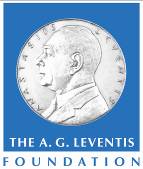 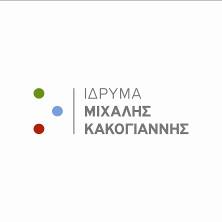 Χορηγός Εκδήλωσης:  Coca-Cola Τρία Έψιλον 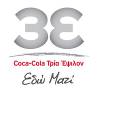 Για περισσότερες πληροφορίες παρακαλώ επικοινωνήστε: κ. Μαρίνα Ζαμζάρα, V+O COMMUNICATION, τηλ. 210 7249000, 211 7501252, e-mail: mz@vando.gr